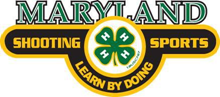 Frederick County 4-HSuggested Project RequirementsMeet 4-H Shooting Sports Safety requirementsAttend project meetings - minimum of 10 hoursAttend county-sponsored Shooting Sports project training/eventsKeep a list of firearm and/or archery equipment you have acquired.Keep a record of the number of rounds/arrows you have fired.Keep a record of all expenses involved in the project.Project Goals(What would you like to do, learn, and accomplish in shooting sports this year? List at least three project goals.)Learning ActivitiesDesignate level of participation with the appropriate letter: Local or Club (L), County (C), Regional (R), State (S)  Equipment Inventory (A)Beginning inventory (Equipment on hand at the beginning date)  Date: Expenditures (B)Inventory ValueEvaluation (How well did I do?)Did you achieve your goals? When? How?What was your biggest accomplishment?What was your biggest disappointment?SHOOTING SPORTS PROJECT RECORDNameAgeAddressCityStateZipPhone NumberEmailCounty4-H ClubShooting Sports Enrollment Project Number & NameLeader’s NameYears in ProjectNumber of Meetings HeldNumber AttendedTitle or presentations, talks, demonstrationsTours, workshops, contests attendedExhibitsDescriptionCost                     or                 ValueCost                     or                 ValueTotal Value (A) (add cost or value column)DateSupplies (S)  or equipment (E) purchased or fees (F)Designate S, E , or FCostTotal Costs (B) (add cost column)Total Costs (B) (add cost column)Total Costs (B) (add cost column)Cost or value of equipment acquired during the year (sum of B above)Add value of beginning inventory (A)Ending Inventory Value (add lines 1 and 2)